ADC DENTAL SAVINGS PLAN APPLICATIONName: ___________________________     DOB: ____________ Date: ___________I understand this plan is in effect only if I am not covered by dental insurance ____ InitialI understand this program is a discount plan, not dental insurance. __________ InitialI am applying for:_______ Individual					       $ 425_______ Dual 				                   $ 830_______ Family (3)                                                     $1185_______ Family (4)                                                     $ 1560_______ Family (each additional member) @             $410TERMS AND CONDITIONS:Plan benefitsDiagnostic- 2 Routine Exams (Comprehensive or Periodic). Routine Xrays (Panoramic Xray or Bitewing Xrays) Preventative – 2 Routine Cleaning (excludes periodontal services) Fluoride Treatment- 1 per yearRestorative, periodontal, endodontic, surgical and prosthetic services will receive 10% off of our office fees throughout the year. (Some services may be referred to a specialist and are not covered in the discount plan). I understand and agree to the plan benefit terms: SIGN __________________________Plan conditionsMember fee is non- refundable and non- transferrableNo refunds or premiums will be issued at any time if participant decides not to utilize the plan.Total annual cost is due at the time of enrollment.Patient’s portion of bill is due at the time of service.Charges for missed, cancelled or broken appointments are excluded from the plan and must be paid prior to the next appointment.The plan participant is responsible for utilizing the plan’s services.This is a discount plan, not a dental insurance plan. It can not be used in conjunction with dental insurance or with any other dental plan. For treatment which, in the sole opinion of the treating dentist, lies outside the realm of their capability.For referral to a specialist.With any other offer or coupon. I have ready and understand the plan conditions: SIGN ___________________________You will not receive a membership card. The plan’s effective date will be on file with the office.Effective Date: ____________________Plan will be active for 1 year after effective date.    ADC DENTAL SAVINGS PLAN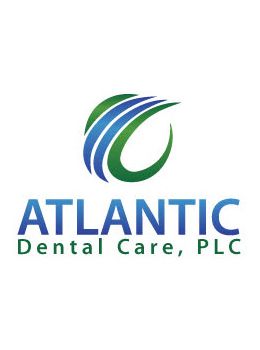 You are eligible for the ADC Plan if:You are currently an active or a new patient of our practice. You do not have dental insurance. Plan Benefits: You will receive 2 routine exams (Comprehensive or Periodic)Routine X-rays (Panoramic Film or Bitewings)Fluoride treatment 1 per year.10% off services in office. No deductibles, monthly premiums or waiting periods. With no dental coverage: 2- Exams                   $1752 routine cleanings    $228                  Total:  $679X-rays                         $225Fluoride                      $51ADC dental savings plan:2- Exams                     Included2- Routine cleaning     Included            Total:   $425X-rays                           IncludedFluoride x 1                 Included 